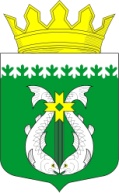 РЕСПУБЛИКА КАРЕЛИЯKARJALAN TAZAVALDUАДМИНИСТРАЦИЯСУОЯРВСКОГО МУНИЦИПАЛЬНОГО ОКРУГАSUOJÄRVEN PIIRIKUNNAN HALLINDOПОСТАНОВЛЕНИЕ08.11.2023                                                                                                     № 1288 Об утверждении Положения о порядке проведения квалификационного экзамена в отношении муниципальных служащих, замещающих должности муниципальной службы в органах местного самоуправления Суоярвского муниципального округа	В соответствии с частью 11 статьи 9.1. Закона Республики Карелия от 24.07.2007 N 1107-ЗРК «О муниципальной службе в Республике Карелия»:1. Утвердить прилагаемое Положение о порядке проведения квалификационного экзамена в отношении муниципальных служащих, замещающих должности муниципальной службы в органах местного самоуправления Суоярвского муниципального округа.2. Опубликовать настоящее постановление на официальном сайте Суоярвского муниципального округа в сети «Интернет». Контроль над исполнением настоящего постановления возложить на управляющего делами администрации Суоярвского муниципального округа Е.А. ШоринойГлава Суоярвскогомуниципального округа                                                                        Р.В. ПетровРазослать: Дело, управление делами, юридический отделПриложение к постановлениюадминистрации Суоярвскогомуниципального округаот 08.11.2023 № 1288Положение о порядке проведения квалификационного экзамена в отношении муниципальных служащих, замещающих должности муниципальной службы в органах местного самоуправления Петрозаводского городского округа1.  Настоящим Положением в соответствии с частью 11 статьи 9.1. Закона Республики Карелия от 24.07.2007 N 1107-ЗРК «О муниципальной службе в Республике Карелия» определяется порядок проведения и сдачи квалификационного экзамена муниципальными служащими, замещающими должности муниципальной службы в органе местного самоуправления Суоярвского муниципального округа (далее соответственно - муниципальные служащие, орган местного самоуправления).2. Квалификационный экзамен сдают муниципальные служащие, замещающие должности муниципальной службы в органе местного самоуправления на основании срочного трудового договора (контракта), за исключением муниципальных служащих, замещающих должности муниципальной службы, относящиеся к высшей группе должностей муниципальной службы.3. Квалификационный экзамен проводится:1) при решении вопроса о присвоении муниципальному служащему, не имеющему классного чина, первого классного чина по замещаемой должности муниципальной службы;2) при решении вопроса о присвоении муниципальному служащему очередного классного чина по замещаемой должности муниципальной службы, который присваивается муниципальному служащему по истечении срока, установленного для прохождения муниципальной службы в предыдущем классном чине, и при условии, что он замещает должность муниципальной службы, для которой предусмотрен классный чин, равный или более высокий, чем классный чин, присваиваемый муниципальному служащему;3) при решении вопроса о присвоении муниципальному служащему классного чина после назначения его на более высокую должность муниципальной службы, если для этой должности предусмотрен более высокий классный чин, чем тот, который имеет муниципальный служащий.4. В случаях, предусмотренных подпунктами 1 и 3 пункта 3 настоящего Положения, квалификационный экзамен проводится после успешного завершения испытания, а если испытание муниципальному служащему не устанавливалось, то не ранее чем через три месяца после назначения муниципального служащего на должность муниципальной службы.5. Квалификационный экзамен проводится по инициативе муниципального служащего при решении вопроса о присвоении классного чина не позднее чем через три месяца после дня подачи муниципальным служащим на имя представителя нанимателя (работодателя) письменного заявления о присвоении классного чина.6. Квалификационный экзамен проводится на основании решения представителя нанимателя (работодателя) аттестационной комиссией (далее - комиссия), создаваемой в органе местного самоуправления, в котором муниципальный служащий замещает должность муниципальной службы, в порядке, установленном для проведения заседаний комиссии.7. В решении представителя нанимателя (работодателя) о проведении квалификационного экзамена указываются:1) дата и время проведения квалификационного экзамена;2) список муниципальных служащих, которые сдают квалификационный экзамен;3) перечень документов, необходимых для проведения квалификационного экзамена.8. Решение о предстоящей сдаче квалификационного экзамена доводится до сведения муниципального служащего не позднее чем за месяц до его проведения.9. Не позднее чем за месяц до проведения квалификационного экзамена непосредственный руководитель муниципального служащего направляет в комиссию отзыв об уровне знаний, навыков и умений (профессиональном уровне) муниципального служащего и о возможности присвоения ему классного чина.10. Муниципальный служащий должен быть ознакомлен с отзывом, указанным в пункте 9 настоящего Положения, не менее чем за две недели до проведения квалификационного экзамена.Муниципальный служащий вправе представить в комиссию заявление о своем несогласии с указанным отзывом.11. При проведении квалификационного экзамена комиссия оценивает знания, навыки и умения (профессиональный уровень) муниципальных служащих в соответствии с требованиями должностных инструкций муниципальных служащих, сложностью и ответственностью работы, выполняемой муниципальными служащими, на основе экзаменационных процедур с использованием не противоречащих федеральным законам и другим нормативным правовым актам Российской Федерации методов оценки профессиональных качеств муниципальных служащих, включая индивидуальное собеседование и тестирование по вопросам, связанным с выполнением должностных обязанностей по замещаемой должности муниципальной службы.12. Решение о результате квалификационного экзамена выносится комиссией в отсутствие муниципального служащего и его непосредственного руководителя открытым голосованием простым большинством голосов присутствующих на заседании членов комиссии. При равенстве голосов муниципальный служащий признается сдавшим квалификационный экзамен.13. По результатам квалификационного экзамена в отношении муниципального служащего комиссией выносится одно из следующих решений:
1) признать, что муниципальный служащий сдал квалификационный экзамен, и рекомендовать его для присвоения классного чина;2) признать, что муниципальный служащий не сдал квалификационный экзамен.14. Результат квалификационного экзамена заносится в экзаменационный лист муниципального служащего, составленный по форме согласно Экзаменационный лист подписывается председателем, заместителем председателя, секретарем и членами комиссии, присутствовавшими на заседании.Муниципальный служащий знакомится с экзаменационным листом муниципального служащего под личную роспись.Экзаменационный лист муниципального служащего и отзыв об уровне его знаний, навыков и умений (профессиональном уровне) и о возможности присвоения ему классного чина хранятся в личном деле муниципального служащего.15. Результаты квалификационного экзамена направляются представителю нанимателя (работодателю) не позднее чем через семь дней после его проведения.16. На основании решения комиссии, указанного в подпункте 1 пункта 13 настоящего Положения, представитель нанимателя (работодатель) принимает решение о присвоении в установленном порядке классного чина муниципальному служащему, сдавшему квалификационный экзамен.17. Муниципальный служащий, не сдавший квалификационный экзамен, может выступить с инициативой о проведении повторного квалификационного экзамена не ранее чем через шесть месяцев после проведения данного экзамена.18. Муниципальный служащий вправе обжаловать результаты квалификационного экзамена в соответствии с законодательством Российской Федерации.Приложение
к Положению о порядке проведения
     квалификационного экзамена в
     отношении муниципальных служащих, замещающих должности муниципальной
     службы в органах местного
      самоуправления Суоярвского муниципального округаЭкзаменационный лист муниципального служащего1. Фамилия, имя, отчество ____________________________________________________________________________
2. Год, число и месяц рождения ____________________________________________________________________________
3. Сведения о профессиональном образовании, наличии ученой степени, ученого звания____________________________________________________________________________(когда и какое учебное заведение окончил, специальность и квалификация по образованию, ученая степень, ученое звание) ____________________________________________________________________________4. Сведения о профессиональной переподготовке, повышении квалификации или стажировке____________________________________________________________________________(документы о профессиональной переподготовке, повышении квалификации или стажировке)
5. Замещаемая на день проведения квалификационного экзамена должность муниципальной службы и дата назначения на эту должность ________________________________________________________________________________________________________________________________________________________6. Стаж  муниципальной службы ____________________________________________________________________________
7. Общий трудовой стаж ____________________________________________________________________________
8. Классный чин муниципальной службы ____________________________________________________________________________ (наименование классного чина и дата его присвоения)
9. Вопросы к муниципальному служащему и краткие ответы на них____________________________________________________________________________________________________________________________________________________________________________________________________________________________________________________________________________________________________________________________________________________________________________________________________________
10. Замечания и предложения, высказанные аттестационной комиссией_____________________________________________________________________________________________________________________________________________________________________________________________
11. Предложения, высказанные муниципальным служащим ____________________________________________________________________________________________________________________________________
12. Решение, принятое аттестационной комиссией ____________________________________________________________________________________________________________________________________(признать, что муниципальный служащий сдал квалификационный экзамен, и рекомендовать его для присвоения классного чина; признать, что муниципальный служащий не сдал квалификационный экзамен)
13. Количественный состав аттестационной комиссии ________На заседании присутствовало _____ членов аттестационной комиссииКоличество голосов за ____, против ____
14. Примечания ____________________________________________________________________________________________________________________________________
Председательаттестационной  комиссии            (подпись)               (расшифровка подписи)
Заместитель председателяаттестационной комиссии             (подпись)               (расшифровка подписи)
Секретарьаттестационной комиссии             (подпись)                (расшифровка подписи)
Членыаттестационной комиссии             (подпись)                (расшифровка подписи)
                                                         (подпись)                (расшифровка подписи)
Дата проведения квалификационного экзамена:  _________________________________________________________________С экзаменационным листом ознакомился:  _________________________________________________________________(подпись  муниципального служащего, дата)
(место для печатиоргана местного самоуправления)